Homework 8: Mechanical devices 1.	Which one of the following motions describes travel along a straight path? 	[1]⬨	Reciprocating motion⬨	Linear motion⬨	Rotary motion⬨	Oscillating motion2.	Which type of motion best describes the movement of a washing machine drum?	[1]3.	Which class of lever best describes the action of lifting a wheeled suitcase?  	[1]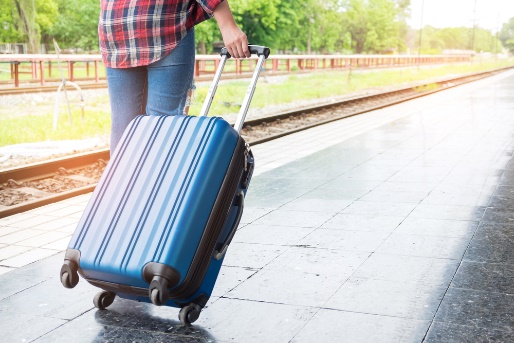 4.	What is meant by the term equilibrium when applied to levers?	[1]5.	Give two functions of a linkage.	[2]6.	A crank and slider converts one motion into another. State both motions.	[2]7.	For each of the following statements, state the type of cam described.(a)	A round cam with a hole for the camshaft positioned off centre.	[1](b)	A cam with a long dwell, a slow rise and a sudden drop.	[1] (c)	A cam designed to have no dwell period.	[1](d)	A cam with a long dwell and a rapid rise and fall.	[1]8.	Which type of follower is the most accurate but most prone to wear?	[1]9.	Explain the use of an idler gear?	[2]	Total 15 marks